THE STORM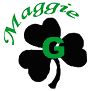 Choreographed by Maggie Gallagher (January 2013) 2 Wall Phrased Intermediate Linedance Music: A Bar in  by Katzenjammer (available from www.amazon.co.uk 89p)Intro:   40 Counts (20 secs) PHRASED: AA  B - A with Restart 1 - AA  B - AA with Restart 2 - B with Restart 3 BSECTION A –VERSE- 34 Counts S1: FIGURE OF EIGHT 	Step right to right side, Cross left behind right, ¼ right stepping right forward []4-5-6	Step left forward, pivot ½ turn right, ¼ right stepping left to left side [12:00]7-8	Cross right behind left, ¼ left stepping left forward []S2: CONTINUED FIGURE OF 8, CROSS,  1-2	Step right forward, pivot ½ turn left []3-4	¼ left stepping right to right side, Cross left behind right []5-6	Step right to right side, Cross left over right 7-8	Rock right to right side, Recover on leftS3: ¼ SHUFFLE BACK,  BACK, SHUFFLE FWD, STEP ½ TURN1&2	¼ right stepping back on right, Step left next to right, Step back on  right [3:00]3-4	Rock back on left, Recover on right5&6	Step left forward, Step right next to left, Step left forward7-8	Step forward right, pivot ½ turn left []  * Restart 1S4: ¼ POINT, HOLD & POINT HOLD & HEEL & HEEL & ROCKING CHAIR 1-2	¼ left pointing right to right side, HOLD  []&3-4	Step right next to left, Point left to left side, HOLD&5&6   Step left next to right, Tap right heel forward, Step right next to left, Tap left heel forward  &7-8	Step left next to right (**Restart 2) Rock forward on right, Recover on left 9-10	Rock back on right, Recover on left  SECTION B – CHORUS- 36 Counts S1: STOMP, HOLD, STOMP, HOLD, & CROSS, , BEHIND  CROSS1-2	Stomp forward and out on right, HOLD3-4	Stomp forward and out on left, HOLD &5-6	Step right next to left, Cross left over right, Step right to right side 7&8	Cross left behind right, Step right to right side, Cross left over right  S2: CHASSE R,  BACK, VINE, CROSS 1&2	Step right to right side, Step left next to right, Step right to right side 3-4	Rock back on left, Recover on right 5-6	Step left to left side, Cross right behind left, 7-8	Step left to left side, Cross right over left S3: , HOLD, & , TOUCH, VINE, CROSS1-2	Step left to left side, HOLD &3-4	Step right next to left, Step left to left side, Touch right next to left 5-6	Step right to right side, Cross left behind right7-8	Step right to right side, Cross left over right  (Harder option for counts 5-6-7-8 Rolling Vine Cross)  S4: ROCKING CHAIR, STEP ½ TURN, KICK BALL CHANGE 1-2	Rock forward on right to slightly right diagonal, Recover on left 3-4	Rock back on right, Recover on left5-6	Step forward right, pivot ½ turn left 7&8	Kick right forward, Step right next to left, Step left next to right *** Restart 3S5:   CROSS1-2	Cross right over left, Step back on left3-4	Step right to right side, Cross left over right                                                            *******************************************1-2	Step forward on right, pivot ½ turn left3-4	Step forward on right, pivot ½ turn left * RESTART 1: Wall 4 after 24  counts of  Section A ¼ turn left stepping out to right (instead of pointing) to restart  Section A []** RESTART 2:  Wall 9 after 30& counts of section A, (having stepped left next to right on the & count) restart Section B []*** RESTART 3:   Wall 10 after 32 counts of section B, restart Section B []ENDING: Wall 11 after the Jazz Box Cross, unwind ½ right to finish at    CHOREOGRAPHER NOTE:  On Walls 8 & 9, which are the last 2  x  section A, the music goes in and out but just keep to the beat of the music and, remember to do your restart on the last A by dropping the last four counts, which is the rocking chair. 